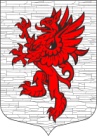 СОВЕТ ДЕПУТАТОВМУНИЦИПАЛЬНОГО ОБРАЗОВАНИЯЛОПУХИНСКОЕ СЕЛЬСКОЕ ПОСЕЛЕНИЕМО ЛОМОНОСОВСКИЙ МУНИЦИПАЛЬНЫЙ РАЙОНЛЕНИНГРАДСКОЙ ОБЛАСТИтретий созыв22 декабря   2015 года                                                                   д. ЛопухинкаРЕШЕНИЕ № 107Об установлении на территории МО Лопухинское сельское поселениевеличины порогового значения размера дохода, приходящегосяна каждого члена семьи, и стоимости имущества, находящегосяв собственности членов семьи и подлежащего налогообложению,в целях признания граждан малоимущимиРуководствуясь статьей 14 Федерального закона от 6 октября 2003 года № 131-ФЗ «Об общих принципах организации местного самоуправления в Российской Федерации», статьей 14 Жилищного Кодекса Российской Федерации, законом Ленинградской области "О порядке ведения органами местного самоуправления Ленинградской области учета граждан в качестве нуждающихся в жилых помещениях, предоставляемых по договорам социального найма" от 26 октября 2005 года № 89-оз (с учетом закона Ленинградской области от 11.12.2006г. № 144-оз), Уставом МО Лопухинское сельское поселение решил:1. Установить, что на территории муниципального образования Лопухинское сельское поселение в целях реализации права граждан на получение жилых помещений муниципального жилищного фонда по договорам социального найма, малоимущими признаются граждане, чей среднедушевой доход, приходящийся на каждого члена семьи или одиноко проживающего гражданина, не превышает величину минимального размера оплаты труда в Ленинградской области, а стоимость имущества, находящегося в собственности гражданина и собственности членов его семьи (в собственности одиноко проживающего гражданина) и подлежащего налогообложению, не превышает десятикратную среднюю рыночную стоимость квадратного метра общей площади жилья.2. Размер дохода, приходящийся на каждого члена семьи или одиноко проживающего гражданина, определяется в соответствии с "Порядком определения размера дохода, приходящегося на каждого члена семьи, и стоимости имущества, находящегося в собственности членов семьи и подлежащего налогообложению, в целях признания граждан малоимущими и предоставления им по договору социального найма жилых помещений муниципального жилищного фонда в Ленинградской области", установленным законом Ленинградской области "О порядке ведения органами местного самоуправления Ленинградской области учета граждан в качестве нуждающихся в жилых помещениях, предоставляемых по договорам социального найма" от 26.10.2005 года № 89-оз (с учетом закона Ленинградской области от 11.12.2006 г. № 144-оз) (Приложение №1).3. Доход определяется за расчетный период, равный двум календарным годам, непосредственно предшествующим месяцу подачи заявления в администрацию МО Лопухинское сельское поселение о признании малоимущими в целях принятия на учет в качестве нуждающихся в жилых помещениях, предоставляемых по договорам социального найма.4. Размер стоимости имущества, находящегося в собственности гражданина и собственности членов его семьи (в собственности одиноко проживающего гражданина) и подлежащего налогообложению, определяется в соответствии с "Порядком определения размера дохода, приходящегося на каждого члена семьи, и стоимости имущества, находящегося в собственности членов семьи и подлежащего налогообложению, в целях признания граждан малоимущими и предоставления им по договору социального найма жилых помещений муниципального жилищного фонда в Ленинградской области", установленным законом Ленинградской области "О порядке ведения органами местного самоуправления Ленинградской области учета граждан в качестве нуждающихся в жилых помещениях, предоставляемых по договорам социального найма" от 26 октября 2005 года № 89-оз (с учетом закона Ленинградской области от 11.12.2006г. № 144-оз) (Приложение № 2).5. Средняя рыночная стоимость квадратного метра общей площади жилья в МО Лопухинское сельское поселение устанавливается распоряжением главы местной администрации на основании Приказа Министерства регионального развития Российской Федерации "О средней рыночной стоимости одного квадратного метра общей площади жилья по субъектам Российской Федерации". 6. Принятие решения о признания граждан малоимущими (или отказе в признании) осуществляется жилищной комиссией администрации МО Лопухинское сельское поселение не позднее тридцати дней со дня обращения граждан с заявлением и предоставления всех необходимых документов для определения размера дохода и стоимости имущества.7. Администрация МО Лопухинское сельское поселение не позднее трех рабочих дней со дня подписания Постановления о признании (об отказе в признании) гражданина малоимущим выдает или направляет гражданину, подавшему заявление, уведомление о признании (об отказе в признании) его малоимущим.8. Перерегистрация граждан, признанных малоимущими в целях постановки на учет в качестве нуждающихся в жилых помещениях, предоставляемых по договорам социального найма, производится не реже, чем один раз в три года. В ходе перерегистрации при необходимости производится расчет среднедушевого дохода и расчетной стоимости имущества граждан, принятых на учет. В случае повышения размера среднедушевого дохода и расчетной стоимости имущества, учитываемых в целях признания граждан малоимущими, до уровня, превышающего пороговые значения, гражданин снимается с учета в качестве малоимущего, нуждающегося в жилых помещениях, предоставляемых по договорам социального найма.Заместитель председателяСовета депутатов муниципального образованияЛопухинское  сельское поселение                                                    З.И. РусановаПриложение № 1УтвержденоРешением Совета депутатов МОЛопухинское сельское поселениеот 22 декабря 2015 г. № 107Перечень видов доходов,учитываемых при расчете среднедушевого дохода семьи и дохода одиноко проживающего гражданина, в целях признания граждан малоимущими1. Определение размера дохода, приходящегося на каждого члена семьи гражданина и доходов одиноко проживающего гражданина, производится на основании сведений о составе семьи, доходах членов семьи или одиноко проживающего гражданина, указанных в документах, представляемых для признания граждан малоимущими.Членами семьи гражданина являются супруг (супруга), несовершеннолетние дети, независимо от раздельного или совместного проживания, а также проживающие совместно с гражданином родители. Другие родственники, нетрудоспособные иждивенцы и в исключительных случаях другие граждане могут быть признаны членами семьи гражданина, если они вселены им в качестве членов его семьи.2. Доход определяется за расчетный период, равный двум календарным годам, непосредственно предшествующим месяцу подачи заявления в администрацию Лопухинское сельского поселения о признании малоимущими в целях принятия на учет в качестве нуждающихся в жилых помещениях (далее - расчетный период).3. Для исчисления среднедушевого дохода, приходящегося на каждого члена семьи в расчетном периоде, совокупный доход всех членов семьи или одиноко проживающего гражданина делится на количество членов семьи.4. При исчислении среднедушевого дохода семьи гражданина и дохода одиноко проживающего гражданина учитываются следующие виды доходов:а) все предусмотренные системой оплаты труда выплаты, учитываемые при расчете среднего заработка;б) средний заработок, сохраняемый в случаях, предусмотренных трудовым законодательством;в) компенсация, выплачиваемая государственным органом или общественным объединением за время исполнения государственных или общественных обязанностей;г) выходное пособие, выплачиваемое при увольнении, компенсация при выходе в отставку, заработная плата, сохраняемая на период трудоустройства при увольнении в связи с ликвидацией организации, сокращением численности или штата работников;д) социальные выплаты из бюджетов всех уровней, государственных внебюджетных фондов и других источников, к которым относятся:- пенсии, компенсационные выплаты (кроме компенсационных выплат неработающим трудоспособным лицам, осуществляющим уход за нетрудоспособными гражданами) и дополнительное ежемесячное материальное обеспечение пенсионеров;- ежемесячное пожизненное содержание судей, вышедших в отставку;- стипендии, выплачиваемые обучающимся в учреждениях начального, среднего и высшего профессионального образования, аспирантам и докторантам, обучающимся с отрывом от производства в аспирантуре и докторантуре при образовательных учреждениях высшего профессионального образования и научно-исследовательских учреждениях, слушателям духовных учебных заведений, а также компенсационные выплаты указанным категориям граждан в период их нахождения в академическом отпуске по медицинским показаниям;- пособие по безработице, материальная помощь и иные выплаты безработным гражданам, а также стипендия и материальная помощь, выплачиваемая гражданам впериод профессиональной подготовки, переподготовки и повышения квалификации по направлению органов службы занятости, выплаты безработным гражданам, принимающим участие в общественных работах, и безработным гражданам, особо нуждающимся в социальной защите, в период их участия во временных работах, а также выплаты несовершеннолетним гражданам в возрасте от 14 до 18 лет в период их участия во временных работах;- пособие по временной нетрудоспособности, а также единовременное пособие женщинам, вставшим на учет в медицинских учреждениях в ранние сроки беременности;- ежемесячное пособие на ребенка;- пособие по беременности и родам;- ежемесячное пособие на период отпуска по уходу за ребенком до достижения им возраста 1,5 лет и ежемесячные компенсационные выплаты гражданам, состоящим в трудовых отношениях на условиях трудового договора и находящимся в отпуске по уходу за ребенком до достижения им 3-летнего возраста;- ежемесячное пособие супругам военнослужащих, проходящих военную службу по контракту в период их проживания с супругами в местностях, где они вынуждены не работать или не могут трудоустроиться в связи с отсутствием возможности трудоустройства по специальности и были признаны в установленном порядке безработными, а также в период, когда супруги военнослужащих вынуждены не работать по состоянию здоровья детей, связанному с условиями проживания по месту воинской службы супруга, если по заключению учреждения здравоохранения их дети до достижения возраста 18 лет нуждаются в постороннем уходе;- ежемесячная компенсационная выплата неработающим женам лиц рядового и начальствующего состава органов внутренних дел Российской Федерации и учреждений уголовно-исполнительной системы Министерства юстиции Российской Федерации в отдаленных гарнизонах и местностях, где отсутствует возможность их трудоустройства;- ежемесячные страховые выплаты по обязательному социальному страхованию от несчастных случаев на производстве и профессиональных заболеваний;- надбавки и доплаты ко всем видам выплат, указанных в настоящем подпункте, и иные социальные выплаты, установленные органами государственной власти Российской Федерации, Ленинградской области, органами местного самоуправления, организациями;е) доходы от имущества, принадлежащего на праве собственности семье гражданина (отдельным ее членам) или одиноко проживающему гражданину, к которым относятся:- доходы от реализации и сдачи в аренду (наем, поднаем) недвижимого имущества (земельных участков, домов, квартир, дач, гаражей), транспортных и иных механических средств, средств переработки и хранения продуктов;- доходы от реализации плодов и продукции личного подсобного хозяйства (многолетних насаждений, огородной продукции, продукционных и демонстрационных животных, птицы, пушных зверей, пчел, рыбы);ж) другие доходы семьи гражданина или одиноко проживающего гражданина, в которые включаются:- денежное довольствие военнослужащих, сотрудников органов внутренних дел Российской Федерации, учреждений и органов уголовно- исполнительной системы Министерства юстиции Российской Федерации, таможенных органов Российской Федерации и других органов правоохранительной службы, а также дополнительные выплаты, носящие постоянный характер, и продовольственное обеспечение (денежная компенсация взамен продовольственного пайка), установленные законодательством Российской Федерации;- единовременное пособие при увольнении с военной службы, из органов внутренних дел Российской Федерации, учреждений и органов уголовно-исполнительной системы Министерства юстиции Российской Федерации, таможенных органов Российской Федерации, других органов правоохранительной службы;- оплата работ по договорам, заключаемым в соответствии с гражданским законодательством Российской Федерации;- материальная помощь, оказываемая работодателями своим работникам, в том числе бывшим, уволившимся в связи с выходом на пенсию по инвалидности или по возрасту;- авторские вознаграждения, получаемые в соответствии с законодательством Российской Федерации об авторском праве и смежных правах, в том числе по авторским договорам наследования;- доходы от занятий предпринимательской деятельностью, включая доходы, полученные в результате деятельности крестьянского (фермерского) хозяйства, в том числе хозяйства без образования юридического лица;- доходы по акциям и другие доходы от участия в управлении собственностью организаций;- алименты, получаемые членами семьи;- проценты по банковским вкладам;- наследуемые и подаренные денежные средства;- денежные эквиваленты полученных членами семьи гражданина или одиноко проживающим гражданином льгот и социальных гарантий, установленных законодательством Российской Федерации, законодательством Ленинградской области, органами местного самоуправления, организациями;5. Доходы, сведения о которых предоставлены заявителем, учитываются в полном объеме до вычета налогов и сборов в соответствии с законодательством РФ.6. При расчете дохода каждого члена семьи гражданина или одиноко проживающего гражданина все доходы учитываются в месяце фактического их получения, который входит в расчетный период.7. Суммы оплаты сезонных, временных и других видов работ, выполняемых по срочным трудовым договорам, доходов от исполнения договоров гражданско-правового характера, а также доходов от предпринимательской и иной деятельности делятся на количество месяцев, за которые они получены, и учитываются в доходах семьи гражданина или одиноко проживающего гражданина за те месяцы, которые приходятся на расчетный период.8. Доходы, полученные членом крестьянского (фермерского) хозяйства, учитываются исходя из размеров, установленных заключенным в определенном законодательством Российской Федерации порядке соглашением (договором) между членами крестьянского (фермерского) хозяйства об использовании плодов, продукции и доходов, которые получены в результате деятельности этого хозяйства.9. Суммы дохода от сдачи в аренду (наем) недвижимого и иного имущества делятся на количество месяцев, за которые они получены, и учитываются в доходах семьи гражданина или одиноко проживающего гражданина за те месяцы, которые приходятся на расчетный период.10. Не включаются в доходы семьи граждан или одиноко проживающего гражданина следующие выплаты:- единовременные страховые выплаты, производимые в возмещение ущерба, причиненного жизни и здоровью человека, его личному имуществу и имуществу, находящемуся в общей собственности членов его семьи, а также ежемесячные суммы, связанные с дополнительными расходами на медицинскую, социальную и профессиональную реабилитацию в соответствии с решением учреждения государственной службы медико-социальной экспертизы;- компенсация материальных затрат, выплачиваемых безработным в связи с направлением на работу (обучением) в другую местность по предложению органов службы занятости;- пособия на погребение, выплачиваемые в соответствии с Федеральным законом от 12.01.1996 года № 8-ФЗ «О погребении и похоронном деле»;- ежегодные компенсации разовые (единовременные) пособия, предоставляемые различным категориям граждан в соответствии с федеральными и областными законами;- суммы уплаченных алиментов.11. При исчислении среднедушевого дохода в общий состав членов семьи гражданина не включаются:- совершеннолетние трудоспособные граждане, не имеющие доходов в течение расчетного периода, за исключением: лиц, официально признанных безработными по законодательству РФ, а также осуществляющих уход за детьми до трех лет, тремя и более детьми до 14 лет, детьми-инвалидами до 18 лет или родственниками-инвалидами I группы;- военнослужащие, проходящие военную службу по призыву в качестве сержантов, старшин, солдат или матросов, а также военнослужащие, обучающиеся в военных образовательных учреждениях профессионального образования и не заключившие контракт о прохождении военной службы;- лица, отбывающие наказание в виде лишения свободы, лица, в отношении которых применена мера пресечения в виде заключения под стражу, а такжелица, находящиеся на принудительном лечении по решению суда;- лица, находящиеся на полном государственном обеспечении.Приложение 2УтвержденоРешением Совета депутатов МОЛопухинское сельское поселениеот 22 декабря 2015 г. № 107Перечень имущества,подлежащего учету, в целях признания граждан малоимущими1. Учет имущества и определение его стоимости производится на основании сведений о составе семьи, имуществе членов семьи или одиноко проживающего гражданина, указанных в документах, представляемых для признания граждан малоимущими.2. При оценке стоимости имущества членов семьи гражданина или одиноко проживающего гражданина учитываются следующие виды имущества, находящегося в собственности членов семьи гражданина или одиноко проживающего гражданина и подлежащего налогообложению:а) жилые дома, квартиры, дачи, гаражи, садовые домики в садоводческих товариществах и иные помещения, строения и сооружения;б) автомобили, мотоциклы, мотороллеры, автобусы и другие самоходные машины и механизмы на пневматическом и гусеничном ходу, самолеты, вертолеты, теплоходы, яхты, парусные суда, катера, снегоходы, мотосани, моторные лодки, гидроциклы, несамоходные (буксируемые) суда и другие водные и воздушные транспортные средства, зарегистрированные в установленном порядке в соответствии с законодательством Российской Федерации;в) земельные участки независимо от территориальной принадлежности, включая земельные участки, занятые строениями и сооружениями, участки, необходимые для их содержания;г) стоимость принадлежащих гражданину пакетов акций, а также долей в уставных капиталах хозяйственных обществ;д) предметы антиквариата и искусства, ювелирные изделия, бытовые изделия из драгоценных металлов и драгоценных камней и лом таких изделий;е) суммы, находящиеся во вкладах в учреждениях банков и других кредитных учреждениях;ж) паенакопления в жилищно-строительных, гаражно-строительных, дачно-строительных и потребительских кооперативах;з) валютные ценности и ценные бумаги в их стоимостном выражении.3. При определении стоимости имущества не подлежит учету следующее имущество:- земельные участки, предоставленные гражданам в собственность для ведения личного подсобного хозяйства, садоводства, огородничества и индивидуального жилищного строительства, площадь которых меньше размера, установленного нормативными правовыми актами органов местного самоуправления для указанных целей;- весельные лодки, а также моторные лодки с двигателем мощностью менее пяти лошадиных сил;- один легковой автомобиль, специально оборудованный для использования инвалидами или автомобиль мощностью двигателя до 100 лошадиных сил (до 73,55 кВт), полученный (приобретенный) через органы социальной защиты населения в установленном законом порядке и используемой инвалидом);- имущество, находящееся в розыске, при условии подтверждения данного факта документом, выдаваемым уполномоченным органом государственной власти.4. Определение стоимости недвижимого имущества (строений, помещений, сооружений) и транспортных средств осуществляется на основании данных организаций, указанных в подпунктах 7, 8 и 9 пункта 1 статьи 333.25 Налогового кодекса Российской Федерации.5. Определение стоимости земельных участков в обязательном порядке осуществляется на основании данных о кадастровой стоимости земли, установленной нормативным актом Ленинградской области.6. Определение стоимости паенакоплений в жилищных, жилищно-строительных, жилищных накопительных, гаражно-строительных, дачно-строительных и иных потребительских специализированных кооперативах органом местного самоуправления производится на основании сведений, представленных гражданином и заверенных должностными лицами соответствующих кооперативов.7. В случае отчуждения в течение расчетного периода членами семьи или одиноко проживающим гражданином имущества, входящего в перечень имущества, подлежащего налогообложению и учитываемого для признания граждан малоимущими в целях предоставления жилых помещений муниципального жилищного фонда по договорам социального найма, его стоимость учитывается как стоимость имущества, имеющегося в наличии в течение расчетного периода, за исключением случаев отчуждения указанного имущества для оплаты медицинского лечения, дорогостоящих лекарств и ритуальных услуг, подтвержденной соответствующими документами.8. Имущество, признаваемое объектом налогообложения и находящееся в общей долевой собственности нескольких граждан или в общей долевой собственности граждан и юридических лиц, а также имущество, признаваемое объектом налогообложения и находящееся в общей совместной собственности нескольких физических лиц, подлежит учету только в том случае, если в соответствии с законодательством Российской Федерации о налогах и сборах плательщиком налога на указанное имущество является гражданин и(или) члены его семьи.9. Стоимость имущества, приходящегося на каждого члена семьи, или размер дохода от владения и распоряжения данным имуществом рассчитывается при отнесении граждан к категории малоимущих в целях постановки на учет и предоставления жилых помещений муниципального жилищного фонда по договорам социального найма путем деления суммы стоимости имущества, перечень которого определен настоящим областным законом, на количество членов семьи гражданина.10. При расширении перечня имущества, подлежащего налогообложению в соответствии с законодательством Российской Федерации о налогах и сборах, а также при отмене соответствующих налогов или исключении имущества из перечня имущества, подлежащего налогообложению в соответствии с законодательством Российской Федерации о налогах и сборах, орган местного самоуправления, осуществляющий признание граждан малоимущими, сообщает гражданам, отнесенным ранее к категории малоимущих, о необходимости представления сведений о стоимости такого имущества и повторно определяет общую стоимость имущества, подлежащего налогообложению и находящегося в собственности гражданина и членов его семьи.